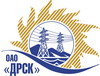 Открытое акционерное общество«Дальневосточная распределительная сетевая  компания»Протокол заседания закупочной комиссии по вскрытию поступивших конвертовг. БлаговещенскПредмет конкурса:«Выполнение проектно-изыскательских работ для реализации мероприятий по технологическому присоединению заявителей с максимальной мощностью до 150 кВт на территории СП «Приморские Центральные ЭС» филиала ОАО «ДРСК» - «Приморские электрические сети» (Закупка № 505)Плановая стоимость: 10 000 000,00  рублей без НДС.
ПРИСУТСТВОВАЛИ:Два члена постоянно действующей Закупочной комиссии ОАО «ДРСК» 2 уровняВопросы заседания Конкурсной комиссии:На конкурс было представлено 4 Конкурсные заявки, конверты с которыми были размещены в электронном виде на Торговой площадке Системы B2B-ESV.Вскрытие конвертов было осуществлено в электронном сейфе организатора конкурса на Торговой площадке Системы B2B-ESV автоматически.Дата и время начала процедуры вскрытия конвертов с Конкурсными заявками: 10:00 14.08.2013 г.Место проведения процедуры вскрытия конвертов с Конкурсными заявками: Торговая площадка Системы B2B-ESV.В конвертах обнаружены Конкурсные заявки следующих претендентов на участие в конкурсе:Решили:Утвердить протокол заседания Конкурсной комиссии по вскрытию поступивших на конкурс конвертов.Ответственный секретарь Закупочной комиссии 2 уровня	Челышева Т.В.Технический секретарь Закупочной комиссии 2 уровня	Курганов К.В.№ 416/УКС14.08.2013№Наименование претендента на участие в конкурсе и его адресПредмет и общая цена заявки на участие в конкурсе1ООО «Дальний Восток Энергосервис» 690074 г. Владивосток, ул. Снеговая, д. 42, оф. 4Общая цена: 10 000 000,00 руб. (Цена без НДС)Стоимость ПИР с учетом получения КПТ и выполнения топографии (1:500) на 1 км строительства ЛЭП 6 (10) кВ188 000,00 рублей без НДС.Стоимость ПИР с учетом получения КПТ и выполнения топографии (1:500) на 1 км строительства ЛЭП 0,4 кВ207 000,00 рублей без НДС.Стоимость ПИР с учетом получения КПТ и выполнения топографии (1:500) на строительство КТПН 250/10/0,4138 000,00 рублей без НДС.Стоимость изготовления межевого плана на 1 км строительства ЛЭП 6 (10) кВ80 000,00 рублей без НДС.Стоимость изготовления межевого плана на 1 км строительства ЛЭП 0,4 кВ70 000,00 рублей без НДС.Стоимость изготовления межевого плана на строительство КТПН 250/10/0,455 000,00 рублей без НДС.Стоимость изготовления исходно-разрешительной документации45 000,00 рублей без НДС.2ООО «РосГСК» 690035 г. Владивосток, ул. Калинина 49 «А», офис 404Общая цена: 10 000 000,00 руб. (Цена без НДС)Стоимость ПИР с учетом получения КПТ и выполнения топографии (1:500) на 1 км строительства ЛЭП 6 (10) кВ234 214,40 рублей без НДС.Стоимость ПИР с учетом получения КПТ и выполнения топографии (1:500) на 1 км строительства ЛЭП 0,4 кВ205 199,40 рублей без НДС.Стоимость ПИР с учетом получения КПТ и выполнения топографии (1:500) на строительство КТПН 250/10/0,469 564,24 рублей без НДС.Стоимость изготовления межевого плана на 1 км строительства ЛЭП 6 (10) кВ77 630,63 рублей без НДС.Стоимость изготовления межевого плана на 1 км строительства ЛЭП 0,4 кВ77 630,63 рублей без НДС.Стоимость изготовления межевого плана на строительство КТПН 250/10/0,440 127,17 рублей без НДС.Стоимость изготовления исходно-разрешительной документации100 000,00 рублей без НДС.3ООО «Уссурэлектромонтаж» 692502 г. Уссурийск, ул. Штабского, 1Общая цена: 10 000 000,00 руб. (Цена без НДС)Стоимость ПИР с учетом получения КПТ и выполнения топографии (1:500) на 1 км строительства ЛЭП 6 (10) кВ256 666,46 рублей без НДС.Стоимость ПИР с учетом получения КПТ и выполнения топографии (1:500) на 1 км строительства ЛЭП 0,4 кВ263 025,20 рублей без НДС.Стоимость ПИР с учетом получения КПТ и выполнения топографии (1:500) на строительство КТПН 250/10/0,4212 705,92 рублей без НДС.Стоимость изготовления межевого плана на 1 км строительства ЛЭП 6 (10) кВ16 111,67 рублей без НДС.Стоимость изготовления межевого плана на 1 км строительства ЛЭП 0,4 кВ16 111,67 рублей без НДС.Стоимость изготовления межевого плана на строительство КТПН 250/10/0,416 111,67 рублей без НДС.Стоимость изготовления исходно-разрешительной документации5% от стоимости проектных работ.4ООО «ЭДС» 692519 г. Уссурийск, ул. Тимирязева, 29Общая цена: 10 000 000,00 руб. (Цена без НДС)Стоимость ПИР с учетом получения КПТ и выполнения топографии (1:500) на 1 км строительства ЛЭП 6 (10) кВ224 477,30 рублей без НДС.Стоимость ПИР с учетом получения КПТ и выполнения топографии (1:500) на 1 км строительства ЛЭП 0,4 кВ219 492,98 рублей без НДС.Стоимость ПИР с учетом получения КПТ и выполнения топографии (1:500) на строительство КТПН 250/10/0,476 350,72 рублей без НДС.Стоимость изготовления межевого плана на 1 км строительства ЛЭП 6 (10) кВ22 448,32 рублей без НДС.Стоимость изготовления межевого плана на 1 км строительства ЛЭП 0,4 кВ21 949,18 рублей без НДС.Стоимость изготовления межевого плана на строительство КТПН 250/10/0,47 634,60 рублей без НДС.Стоимость изготовления исходно-разрешительной документации11 224,16 рублей без НДС.